TRASH COLLECTION HOLIDAY SCHEDULE 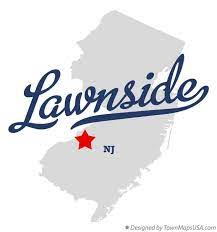 	TRASH COLLECTED ON TUESDAY, 5/31/2022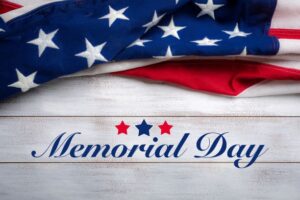 	TRASH COLLECTED ON TUESDAY, 7/5/2022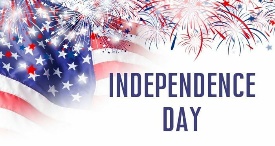 	TRASH COLLECTED ON TUESDAY, 9/6/2022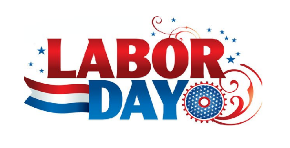  	TRASH COLLECTED ON MONDAY, 11/28/2022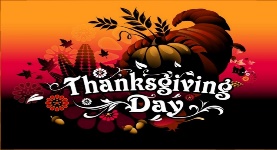   	TRASH COLLECTED ON TUESDAY, 12/27/2022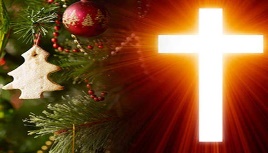 	TRASH COLLECTED ON TUESDAY, 1/3/2023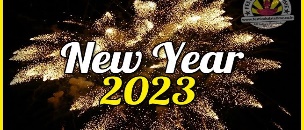 